1.15	рассмотреть определение полос частот с целью использования администрациями для применений сухопутной подвижной и фиксированной служб, работающих в полосе частот 275−450 ГГц, в соответствии с Резолюцией 767 (ВКР-15);ВведениеЧлены АТСЭ согласились ввести новое примечание п. 5.X115 РР в целях определения полос частот для использования администрациями для применений сухопутной подвижной и фиксированной служб, работающих в диапазоне частот 275−450 ГГц.Отчет МСЭ-R SM.2450-0 показывает, что совместное использование частот применениями фиксированной службы / сухопутной подвижной службы и ССИЗ (пассивной) / РАС в конкретных полосах (275−296 ГГц, 306−313 ГГц, 320−330 ГГц и 356−450 ГГц) осуществимо. Что касается других полос частот, текущие исследования показали, что их совместное использование применениями ФС/СПС и применениями ССИЗ (пассивной)/РАС не осуществимо. С учетом того, что технологии терагерцового диапазона продолжают развиваться и новые применения, по прогнозам, в будущем будут использовать некоторые части диапазона 275−450 ГГц, определение для внедрения применений ФС/СПС в этом диапазоне частот не должно накладывать ограничения на использование новых применений в будущем.ПредложенияСТАТЬЯ 5Распределение частотРаздел IV  –  Таблица распределения частот
(См. п. 2.1)MOD	ACP/24A15/1248–3000 ГГцОснования:	Члены АТСЭ согласились ввести новое примечание п. 5.X115 РР в целях определения полос частот для использования администрациями для применений сухопутной подвижной и фиксированной служб, работающих в диапазоне частот 275−450 ГГц.ADD	ACP/24A15/25.X115	Следующие полосы частот определены для использования администрациями для применений следующих активных служб:		–	применения сухопутной подвижной службы: 275−296 ГГц, 306−313 ГГц, 320−330 ГГц и 356−450 ГГц;		–	применения фиксированной службы: 275−296 ГГц, 306−313 ГГц, 320−330 ГГц и 356−450 ГГц.		Вышеуказанное определение для внедрения не устанавливает приоритета над другими применениями служб радиосвязи в диапазоне 275−450 ГГц.		Администрациям, желающим предоставить вышеупомянутые полосы частот для применений сухопутной подвижной и/или фиксированной служб, настоятельно предлагается принимать все практически возможные меры для защиты пассивных служб, работающих согласно п. 5.565, до даты принятия Таблицы распределения частот в диапазоне частот 275−1000 ГГц. С учетом защиты спутниковой службы исследования Земли (пассивной), полосы 296–306 ГГц, 313−320 ГГц, 330–356 ГГц не следует использовать для сухопутной подвижной и фиксированной служб.		В полосах частот 275−296 ГГц, 306−313 ГГц, 318−323 ГГц, 327−333 ГГц и 388−424 ГГц следует реализовать меры ослабления влияния помех, в зависимости от случая (например, минимальные расстояния разноса и/или углы избежания пересечения луча), для обеспечения защиты радиоастрономических станций от применений сухопутной подвижной и/или фиксированной служб в каждом отдельном случае.     (ВКР-19)Основания:	Отчет МСЭ-R SM.2450-0 показывает, что совместное использование частот применениями фиксированной службы / сухопутной подвижной службы и ССИЗ (пассивной) / РАС в конкретных полосах (275−296 ГГц, 306−313 ГГц, 320−330 ГГц и 356−450 ГГц) осуществимо. Что касается других полос частот, текущие исследования показали, что их совместное использование применениями ФС/СПС и применениями ССИЗ (пассивной)/РАС не осуществимо. С учетом того, что технологии терагерцового диапазона продолжают развиваться и новые применения, по прогнозам, в будущем будут использовать некоторые части диапазона 275−450 ГГц, определение для реализации применений ФС/СПС в этом диапазоне частот не должно накладывать ограничения на использование новых применений в будущем.NOC	ACP/24A15/35.565	Следующие полосы частот в диапазоне 2751000 ГГц определены для использования администрациями для применений пассивных служб:		–	радиоастрономическая служба: 275−323 ГГц, 327−371 ГГц, 388−424 ГГц, 426−442 ГГц, 453−510 ГГц, 623−711 ГГц, 795−909 ГГц и 926−945 ГГц;		–	спутниковая служба исследования Земли (пассивная) и служба космических исследований (пассивная): 275–286 ГГц, 296–306 ГГц, 313–356 ГГц, 361–365 ГГц, 369–392 ГГц, 397−399 ГГц, 409–411 ГГц, 416–434 ГГц, 439–467 ГГц, 477−502 ГГц, 523–527 ГГц, 538581 ГГц, 611–630 ГГц, 634–654 ГГц, 657−692 ГГц, 713718 ГГц, 729733 ГГц, 750−754 ГГц, 771–776 ГГц, 823846 ГГц, 850854 ГГц, 857862 ГГц, 866–882 ГГц, 905−928 ГГц, 951−956 ГГц, 968–973 ГГц и 985990 ГГц.		Использование диапазона 2751000 ГГц пассивными службами не исключает использование этого диапазона активными службами. Администрациям, желающим предоставить частоты в диапазоне 275–1000 ГГц для применений активных служб, настоятельно предлагается принимать все практически возможные меры для защиты этих пассивных служб от вредных помех до даты принятия Таблицы распределения частот в вышеупомянутом диапазоне частот 2751000 ГГц. 		Все частоты в диапазоне 1000−3000 ГГц могут использоваться как активными, так и пассивными службами.     (ВКР-12)Основания:	Изменения в п. 5.565 РР не требуются, поскольку добавить фиксированную и сухопутную подвижную службы в диапазон частот 275−325 ГГц можно путем добавления нового примечания, определяющего полосы частот для использования применениям СПС/ФС, которые превышают потребности в спектре.SUP	ACP/24A15/4#49832РЕЗОЛЮЦИЯ  767  (ВКР-15)Исследования в целях определения спектра с целью использования администрациями для применений сухопутной подвижной и фиксированной служб, работающих в полосе 275–450 ГГцОснования:	Не потребуется после ВКР-19.______________Всемирная конференция радиосвязи (ВКР-19)
Шарм-эль-Шейх, Египет, 28 октября – 22 ноября 2019 года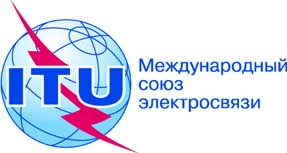 ПЛЕНАРНОЕ ЗАСЕДАНИЕДополнительный документ 15
к Документу 24-R23 сентября 2019 годаОригинал: английскийОбщие предложения Азиатско-Тихоокеанского сообщества электросвязиОбщие предложения Азиатско-Тихоокеанского сообщества электросвязиПредложения для работы конференцииПредложения для работы конференцииПункт 1.15 повестки дняПункт 1.15 повестки дняРаспределение по службамРаспределение по службамРаспределение по службамРайон 1Район 2Район 3248–250ЛЮБИТЕЛЬСКАЯЛЮБИТЕЛЬСКАЯ СПУТНИКОВАЯРадиоастрономическая5.149ЛЮБИТЕЛЬСКАЯЛЮБИТЕЛЬСКАЯ СПУТНИКОВАЯРадиоастрономическая5.149250–252СПУТНИКОВАЯ СЛУЖБА ИССЛЕДОВАНИЯ ЗЕМЛИ (пассивная)РАДИОАСТРОНОМИЧЕСКАЯСЛУЖБА КОСМИЧЕСКИХ ИССЛЕДОВАНИЙ (пассивная)5.340  5.563АСПУТНИКОВАЯ СЛУЖБА ИССЛЕДОВАНИЯ ЗЕМЛИ (пассивная)РАДИОАСТРОНОМИЧЕСКАЯСЛУЖБА КОСМИЧЕСКИХ ИССЛЕДОВАНИЙ (пассивная)5.340  5.563А252–265ФИКСИРОВАННАЯПОДВИЖНАЯПОДВИЖНАЯ СПУТНИКОВАЯ (Земля-космос)РАДИОАСТРОНОМИЧЕСКАЯРАДИОНАВИГАЦИОННАЯРАДИОНАВИГАЦИОННАЯ СПУТНИКОВАЯ5.149  5.554ФИКСИРОВАННАЯПОДВИЖНАЯПОДВИЖНАЯ СПУТНИКОВАЯ (Земля-космос)РАДИОАСТРОНОМИЧЕСКАЯРАДИОНАВИГАЦИОННАЯРАДИОНАВИГАЦИОННАЯ СПУТНИКОВАЯ5.149  5.554265–275ФИКСИРОВАННАЯФИКСИРОВАННАЯ СПУТНИКОВАЯ (Земля-космос)ПОДВИЖНАЯРАДИОАСТРОНОМИЧЕСКАЯ5.149  5.563АФИКСИРОВАННАЯФИКСИРОВАННАЯ СПУТНИКОВАЯ (Земля-космос)ПОДВИЖНАЯРАДИОАСТРОНОМИЧЕСКАЯ5.149  5.563А275–3 000(Не распределена)  5.565(Не распределена)  5.565